East Pennine Outdoor Club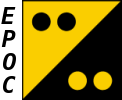 Membership Application Form 2018Items marked ** above are mandatory for all members, those marked * are mandatory for Full/Affiliate/Student/Provisional members. All others items are optional.Please complete and sign this membership and then return to the Club Secretary. This can be done either by email to secretary@epoc.retrosnub.co.uk, by post to EPOC Secretary, 27 Well Heads, Thornton, Bradford, BD13 3SJ or by hand at the club weekly social meet at the Fighting Cock, Preston Street, Bradford on a Wednesday night from 21:45.For those wishing to pay a membership fee, Electronic BACS payment is preferred to Sort code: 20-35-84, Account Number: 50870900 with your surname as a reference.Full and Student membership is only open to current or former members of EPOC or by introduction from an existing full member. Those able to prove that they are in full time education can pay a reduced fee.Affiliate membership is open to current or former members of EPOC who are also BMC insured members of other clubs. The committee will seek proof of such membership prior to acceptance as an Affiliate member.Provisional membership is open to anyone over the age of 18 and is valid for six months or the attendance of two meets whichever is the sooner. Thereafter, application for conversion to full membership may be made to the committee.Class of Membership Requested(Full / Affiliate / Provisional / Student / Contact-Only)**Surname**Forename or preferred name**Address*Town/City*County*Postcode*Primary telephone number(Landline or Mobile)Secondary telephone number(Optional alternative contact number.)Email Address**Alternative email address(Optional alternative email address.)Facebook ID(If you want a link to your Facebook page included within your profile then please provide your Facebook ID here.)Email preferencesTick here you wish to be included on the member-to-group mailing lists. Most meets are organised using these. If you leave the box unticked you will only receive emails from club officials.Photo preferencesChoose here to indicate your consent to EPOC displaying your photograph alongside your membership profile.ConsentTick here to indicate your consent to EPOC using your personal data, as supplied above, for the purposes described below.**Signed and Dated**Data Protection and Privacy Statement. EPOC takes the privacy of our member’s data seriously. We only collect and store your personal data for club administration purposes and to allow communication to and between members. More information about how we look after your data can be found on the club website. As a BMC-affiliated club we will also provide the names and addresses of full, affiliate, student and provisional members to them. Apart from this, EPOC will never share or sell your data without your prior permission. You can find out how they use your data on their website.If you wish to amend, delete or restrict your data at any future time then please contact the club secretary.Data for Contact-Only members will be retained for 5 years and then deleted unless further consent is obtained. That for all other classes of members will be retained until the next annual membership renewal invitation which, if declined, will then convert to Contact-Only membership.Membership Fees for 2018: Full - £15, Student - £10.50, Affiliate - £2.50, Provisional - £5 (Full and Student rates pro-rata for mid-year commencement)